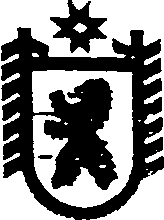 Российская ФедерацияРеспублика КарелияСОВЕТ  ИДЕЛЬСКОГО СЕЛЬСКОГО ПОСЕЛЕНИЯLХI ЗАСЕДАНИЕ III СОЗЫВАРЕШЕНИЕот  20 октября  2017 года  №157п. Идельо передаче полномочий контрольно-счетного органа Идельского сельского поселения Контрольно - счетному комитету Сегежского муниципального района по осуществлению внешнего муниципального финансового контроля На основании части 11 статьи 3 Федерального закона от 07 февраля 2011 г. N26-ФЗ «Об общих принципах организации и деятельности контрольно-счетных органов субъектов Российской Федерации и муниципальных образований», Положения о контрольно-счетном органе Идельского сельского поселения, утвержденного решением Совета Идельского сельского поселения от 19 ноября 2014г. №506, Совет Идельского сельского поселения решил: 1. Передать полномочия контрольно-счетного органа Идельского сельского поселения Контрольно - счетному комитету Сегежского муниципального района по осуществлению внешнего муниципального финансового контроля. 2. Заключить с Советом Сегежского муниципального района Соглашение о передаче Контрольно - счетному комитету Сегежского муниципального района полномочий контрольно-счетного органа Идельского сельского поселения по осуществлению внешнего муниципального финансового контроля согласно приложению. 3. Обнародовать настоящее решение путем размещения официального текста настоящего решения в информационно-телекоммуникационной сети «Интернет» на официальном сайте администрации Идельского сельского поселения http://home.onego.ru/~segadmin/omsu_selo_idel.htm.4. Настоящее решение вступает в силу с момента его официального опубликования (обнародования).       Председатель  Совета Идельского сельского  поселения                        И.Е.Сухорукова.                                		